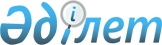 О признании утратившими силу некоторых совместных приказов и постановленийСовместный приказ и.о. Председателя Агентства Республики Казахстан по финансовому мониторингу от 20 октября 2022 года № 36 и постановление Правления Национального Банка Республики Казахстан от 20 октября 2022 года № 90. Зарегистрирован в Министерстве юстиции Республики Казахстан 21 октября 2022 года № 30266.
      В соответствии с пунктом 1 статьи 27 Закона Республики Казахстан "О правовых актах" Агентство Республики Казахстан по финансовому мониторингу (далее – Агентство) ПРИКАЗЫВАЕТ и Правление Национального Банка Республики Казахстан ПОСТАНОВЛЯЕТ:
      1. Признать утратившими силу:
      1) совместный приказ Министра финансов Республики Казахстан от 4 октября 2016 года № 532 и постановление Правления Национального Банка Республики Казахстан от 28 октября 2016 года № 262 "Об утверждении Требований к Правилам внутреннего контроля в целях противодействия легализации (отмыванию) доходов, полученных преступным путем, и финансированию терроризма для платежных организаций" (зарегистрирован в Реестре государственной регистрации нормативных правовых актов под № 14476);
      2) совместные приказ Министра финансов Республики Казахстан от 18 сентября 2020 года № 883 и постановление Правления Национального Банка Республики Казахстан от 21 сентября 2020 года № 113 "О внесении изменений и дополнения в приказ Министра финансов Республики Казахстан от 4 октября 2016 года № 532 и постановление Правления Национального Банка Республики Казахстан от 28 октября 2016 года № 262 "Об утверждении Требований к Правилам внутреннего контроля в целях противодействия легализации (отмыванию) доходов, полученных преступным путем, и финансированию терроризма для платежных организаций" (зарегистрирован в Реестре государственной регистрации нормативных правовых актов под № 21304).
      2. Департаменту правового обеспечения Агентства в установленном законодательством порядке обеспечить:
      1) государственную регистрацию настоящих совместных приказа и постановления в Министерстве юстиции Республики Казахстан;
      2) размещение настоящих совместных приказа и постановления на официальном интернет-ресурсе Агентства.
      3. Настоящие совместные приказ и постановление вводятся в действие по истечении десяти календарных дней после дня их первого официального опубликования.
					© 2012. РГП на ПХВ «Институт законодательства и правовой информации Республики Казахстан» Министерства юстиции Республики Казахстан
				
      ПредседательНационального Банка Казахстана

__________ Г. Пирматов

      Исполняющий обязанности Председателя

__________ Г. Садырбеков
